KUTSU SUPER AO629 SÄÄNTÖMÄÄRÄISEEN KEVÄTKOKOUKSEEN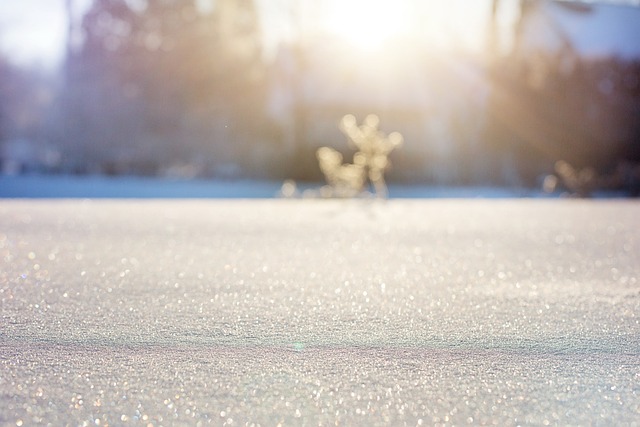 20.2.2024 klo 17.00-n.19.00Nokia Herkkutupa Oy Tanhuankatu 2, 37100 NokiaKokouksessa käsitellään ammattiosaston sääntöjen 10§:n mukaiset kevätkokousasiat. Valitaan ao:lle uusi puheenjohtaja ja hallitukseen otamme innolla uusia toimijoita mukaan.Tarjolla pientä suolaista ja makeaa.Sitovat ilmoittautumiset ruokailun vuoksi 13.2. mennessä sihteeri629@superliitto.fi tai whatsapp -ryhmän kautta (ryhmään liittymisen ohjeet nettisivulla). Peruthan ilmoittautumisesi ajoissa jos et pääse osallistumaan tai joudumme veloittamaan ruokailukustannukset. TERVETULOA KEVÄTKOKOUKSEEN!Ammattiosaston hallitus